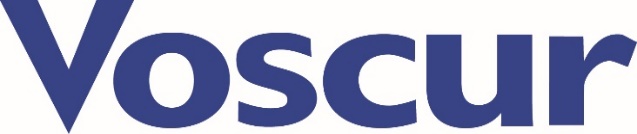 Voscur Advocates’ and Voscur Staff Report FormYour name Jackie CitronName of BoardBristol Safeguarding Children BoardWeb link to minutes if availableN/AChair Sally LewisDate of meeting7th February 2018Contact emailjackie.citron@circlessw.org.uk1. Briefly, please describe what was discussed at the meetingJTAI (Joint Targeted Area Inspection) Next Steps and Neglect Strategy. A new citywide approach to Children and Families and Signs of Safety next steps.Annual Reports on: IRO (Independent Reviewing Officer), Be Safe, CSE, Trafficking and Modern Slavery, LADO (Local Authority Designated Officer) and Safer Bristol.Performance Report Card Q2 & Q3 (2017-2018).A policy update on Safeguarding children, young people and young adults with disabilities. A good practice guide for transitions between services for 16-25 year olds. A new Harmful Sexual Behaviour Protocol. Family Nurse Partnership presentation. Training Strategy. 2. What was of particular relevance to the VCSE sector?1. JTAI: Next StepsA draft Action Plan has been sent to the Inspectorate for approval. The LA has agreed to implement the Graded Care Profile assessment tool across the authority. School nurses and other health professionals highlighted capacity issues in terms of training staff and implementing the tool. The Board agreed that the implementation plan must be realistic given resource issues across the authority but all members signed up to use the new tool. VCSE agencies are encouraged (but not mandated) to complete the single agency referral quality audit (attached) and return to the BSCB by 30/04/18. The Graded Care Profile Tool will be shared with the VCSE sector in due course.2. Strengthening Families Programme  Jacqui Jensen gave a presentation on the system wide transformation of Children’s Social Care. This will involve integrating localities and looking closely at commissioned services to avoid duplication. Objectives include reducing the number of children in Care, reducing out of county placements and offering Children in Care earlier permanence.  The Interim Edge of Care Service with teens is starting imminently. Workshops will be held with partners and schools to establish the locality set ups and to explore better ways of information sharing. 3. Family Nurse Partnership Nikki Lawrence gave a presentation about the FNP set up to support under 19s during their first pregnancy. There are currently 4 nurses in the partnership with up to 25 clients each. The service is massive oversubscribed and under resourced but can work with clients for up to two years.4. Harmful Sexual Behaviour ProtocolStephen Barry of Be Safe introduced the new Harmful Sexual Behaviour Protocol which was ratified by the Board. The protocol is now published on the BSCB website: https://bristolsafeguarding.org/media/19870/final-hsb-protocol.pdf3. Where there any comments/suggestions/issues raised by you and how are these being taken forward?I asked what is being done to address the significant increase in numbers of home schooled children. Becky Lewis advised that the LA visits all children who have home education and this is something that is not in place across all LAs. The education group is doing more work to look into the reasons why numbers have increased.I asked a question regarding the use of Signs of Safety as there were rumours that this tool / and or the scoring mechanism were being phased out in Bristol. It was confirmed that money has been secured to continue using Signs of Safety going forward and the scoring mechanism will definitely continue. Fiona Tudge and Vanessa Catterall are leading for BCC on Signs of Safety.4. Are there any other comments or actions that could be taken forward by Voscur?Joint BSCB & BSAB Action Plan for Safeguarding Children & Adults with Disabilities (attached). It was requested that this document be disseminated to the VSCE. Sally Lewis (Chair) suggested that sector is advised about what is going on and asked how they would like to participate in the feedback. Joint BSCB & BSAB Safeguarding Older Adolescents to Young Adults (16-25) through their Transition Years: Good Practice Guide (attached). All agencies have different definitions of ‘Young People’ covering a wide age range.16-25 covers the lower and upper boundaries of these definitions. Strategic commissioning for this group is therefore confused.Date of next meeting: Wednesday 16th May 2018 @ 1.30pm at City Hall